Cara mengerjakan onlineGunakan program puttyLogin ke 45.251.72.70  port 22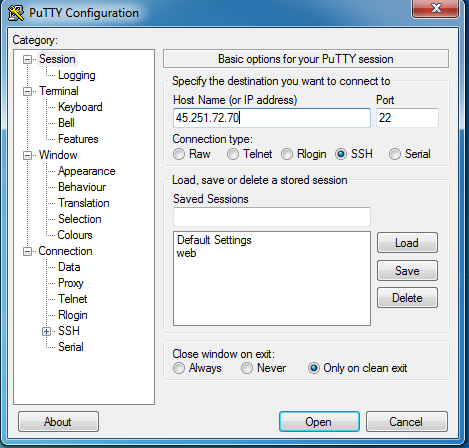 User tkj01 untuk absen1 password nis masing masingUser tkj36 untuk absen36 password nis masing masingSetelah login buat directory mkdir public_htmllalu chmod 777 public_htmlpindah directory ke public_html  dengan perintah cd public_htmllalu buat file index.html dengan perintah nano index.html lalu buat tag html yang bila di akses dari luar http://45.251.72.70/~tkj01 akan seperti gambar di bawah ini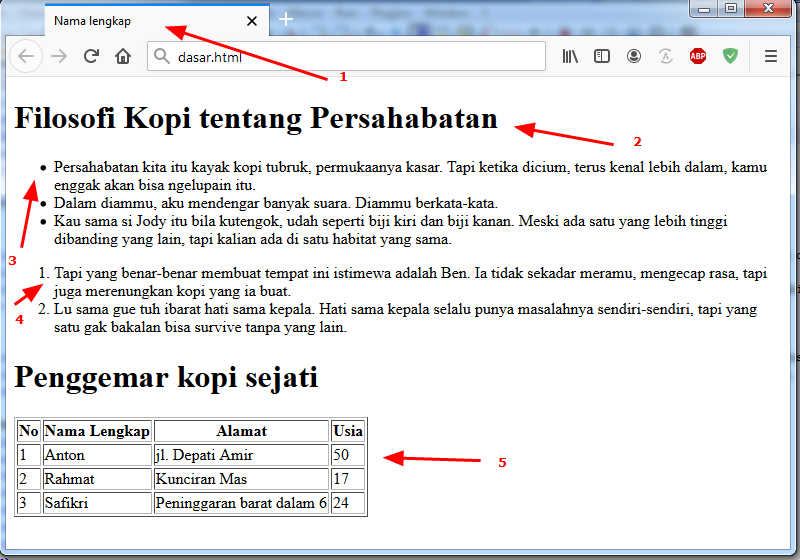 No 1 di gantingan dengan nama lengkap kalianNo 2 menggunakan hendingNo 3 dan 4 bullet and numberingNo 5 tabel